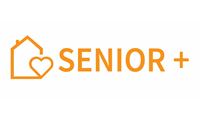 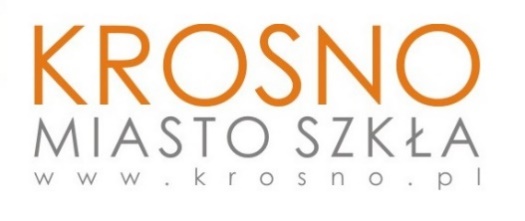 Zestawienie cen jednostkowych komponentów stanowiących przedmiot zamówieniaSprzęt AGD Sprzęt komputerowy i RTV3. Meble4. Gry planszowe i terapeutyczne5. Sprzęt do prac plastycznych 6. InneLp.Nazwa komponentuWymagane parametry techniczneIlośćCena jednostkowa bruttoWartość brutto1Lodówkawolnostojąca, kolor biały, klasa energetyczna min. A+, oddzielny zamrażalnik w górnej części, pojemność użytkowa chłodziarki 160 – 200 litrów, pojemność użytkowa zamrażarki 40 - 60 litrów, z możliwością zmiany kierunku otwierania drzwi, wyposażona w szufladę na warzywa i owoce1 szt.2Zmywarkakolor biały, klasa energetyczna min. B,  pojemność 14 kpl., trzy szuflady, zużycie wody na cykl w programie max. 8 – 9.5 l, wymagane podłączenie na miejscu1 szt.3Mikrofalówkasterowana elektronicznie, o pojemności 23 l, z funkcją: talerz obrotowy, podgrzewanie, gotowanie, grill, rozmrażanie, moc mikrofal 8001 szt.4Pochłaniaczokap bezkominowy z filtrem węglowym, kolor czarny, wymagane podłączenie na miejscu1 szt.5Piekarnikelektryczny parowy, sterowanie elektroniczne, klasa energetyczna min. A+, czyszczenie katalityczne, pojemność min. 71 l, funkcje; grill, termoobieg, typ prowadnic: drabinkowe, teleskopowe, wymagane podłączenie na miejscu1 szt.6Czajnik Elektrycznykolor biały, wykonany ze stali nierdzewnej, o mocy grzałki min. 2200 W, pojemność 1,7 l, element grzejny: płaska grzałka płytowa, wskaźnik poziomu wody, podświetlane wnętrze, podświetlany przycisk włączenia i wyłączenia wody, automatyczne wyłączanie po zagotowaniu wody1 szt.7Płyta ceramiczna1 sztuka, do zabudowy, 4 pola grzejne, sterowanie dotykowe, wyposażona w blokadę dziecięcą, wyposażona w wskaźnik ciepła resztkowego – H, sygnał dźwiękowy, Timer, przedni panel sterowania, wymagane podłączenie na miejscu1 szt.8Mikser ręcznywyposażony w dwie końcówki do mieszania, dwa haki do zagniatania ciasta, misę i stojak, obudowa wykonana z tworzywa sztucznego, z funkcją turbo, mieszania, przyciskiem zwalniającym końcówki, ubijania, zagniatania ciasta, liczba prędkości 51 szt.9Odkurzaczmoc maksymalna 550-650 W, zbieranie kurzu do worka, pojemność worka 3-5 l., 1 szt.10Pralkaklasa energetyczna A, pojemność min. 8 kg, sposób załadunku: od przodu,  max prędkość wirowania: 1400 obr/min, zużycie wody na cykl: 36 l1 szt.11Suszarka bębnowasuszarka bębnowa: 1 sztuka, wolnostojąca,  możliwość montażu na pralkę, automatyczna, kondensacyjna, klasa efektywności energetycznej: A+++, pojemność znamionowa: min.8 kg, wyświetlacz elektroniczny1 szt.12ŻelazkoWyposażone w wytwornicę pary, spryskiwacz, moc min. 2400 W, system antywapienny1 szt.Lp.Nazwa komponentuWymagane parametry techniczneIlośćCena jednostkowa bruttoWartość brutto1Komputer przenośny – Laptop 15,6” wraz z systemem operacyjnymZgodnie ze specyfikacją przedstawioną w Opisie Przedmiotu Zamówienia1 szt.2NiszczarkaZgodnie ze specyfikacją przedstawioną w Opisie Przedmiotu Zamówienia1 szt.3Komputer stacjonarny wraz z systemem operacyjnymZgodnie ze specyfikacją przedstawioną w Opisie Przedmiotu Zamówienia1 szt.4MonitorZgodnie ze specyfikacją przedstawioną w Opisie Przedmiotu Zamówienia1 szt.5Urządzenie wielofunkcyjne monochromatyczneZgodnie ze specyfikacją przedstawioną w Opisie Przedmiotu Zamówienia1 szt.6Kino domoweZgodnie ze specyfikacją przedstawioną w Opisie Przedmiotu Zamówienia1 szt.7TelewizorZgodnie ze specyfikacją przedstawioną w Opisie Przedmiotu Zamówienia1 szt.8Aparat telefonicznyZgodnie ze specyfikacją przedstawioną w Opisie Przedmiotu Zamówienia1 szt.Lp.Nazwa komponentuWymagane parametry techniczneIlośćCena jednostkowa bruttoWartość brutto1Szafa ubraniowa trzydrzwiowawymiary 1900 x 900 x 420 mm, w kolorze buku (lub zbliżonym), wykonana z dwustronnie laminowanej płyty wiórowej, drzwi pełne, zamykane za pomocą zamka cylindrycznego, dwa klucze, krawędzie wykończone wytrzymałym plastikowym obrzeżem ABS, trzy przegródki, wewnątrz każdej szafki podwójny haczyk i dwie półki, typ podstawy cokół10 szt.2Wieszakdrewniany, wolnostojący, w kolorze buku (lub zbliżonym)1 szt.3Siedziskowymiary: długość 100 cm, szerokość 30 cm, wysokość stelaża metalowego w kolorze czarnym 31 cm, grubość siedziska 10 cm, tapicerka w kolorze szarym2 szt.4Biurkoz płyty meblowej w kolorze buku (lub zbliżonym), wymiary: 145 (szerokość) x 60 cm (głębokość), z czterema szufladami i zamykana szafką z dwiema półkami 1 szt.5Biurkoz płyty meblowej w kolorze buku (lub zbliżonym), wymiary 100-120 cm (szerokość) x 40-60 cm (głębokość), konstrukcja metalowa w kolorze czarnym 1 szt.6Fotel obrotowy biurowytapicerowany, w kolorze szarym, wys. 110 – 130 cm1 szt.7Komplet mebli biurowych: a) szafa biurowa b) regałc) szafka pod urządzenie wielofunkcyjnezamykana, z płyty meblowej obustronnie laminowanej, gr. 18 mm, w kolorze buku (lub zbliżonym), wykonana zgodnie z załącznikiem graficznym; z płyty meblowej obustronnie laminowanej, gr. 18 mm, , w kolorze buku (lub zbliżonym), wymiary: szer. 100 cm, głębokość 40 cm, 5 półek z przerwami pomiędzy półkami na segregatory A4;zamykana, z płyty meblowej w kolorze buku (lub zbliżonym), z 3 półkami, wymiary: szer. 80 cm, głębokość 40 cm konieczność wykonania dokładnych pomiarów na miejscu przez Wykonawcę przed wykonaniem mebli1 szt.1 szt.1 szt.8Meble kuchenneWykonane z płyty meblowej obustronnie laminowanej, gr. 18 mm, fronty w kolorze jasnego popielu, boki i blat w kolorze buku (lub zbliżonym), szuflady wyposażone w system samodomykający się, wykonane zgodnie z załącznikiem graficznym, konieczność wykonania dokładnych pomiarów przez Wykonawcę przed wykonaniem mebli. Fragment ściany pomiędzy dolnymi szafkami i górnymi (wiszącymi) wypełniony laminowanym panelem ściennym w kolorze złamanej bieli (dwa tony jaśniejsze od frontów)1 kpl9SzafaZamykana, wymiary: 190 cmx 80 cm x 42 cm do przechowywania drobnego sprzętu do rehabilitacji, z 4 półkami, w kolorze buku (lub zbliżonym)  3 szt.10Regał z płyty meblowej gr. 18 mm, w kolorze buku (lub zbliżonym), wymiary 80 cm x 40 cm x 180 cm5 szt.12Komoda pod telewizormateriał wykonania: laminowana płyta meblowa w kolorze buku (lub zbliżonym), wymiary: długość: 120 cm, szerokość: 40 cm, wysokość: 90-100 cm, 2 zamykane szafki z półkami (2 półki w każdej), 4 szuflady umieszczone w środkowej części1 szt.13Regał do pomieszczenia gospodarczegoz płyty meblowej grubości 18 mm, w kolorze buku (lub zbliżonym), wykonany zgodnie z załącznikiem graficznym, konieczność wykonania dokładnych pomiarów przez Wykonawcę przed wykonaniem mebli1 szt.14Krzesła tapicerowanetyp skandynawski, kolor tkaniny szary, korpus drewniany, szerokość siedziska 45-48 cm., głębokość siedziska 40-43 cm., maksymalne obciążenie 120 kg50 szt.15Stół świetlicowy  wymiary: 800 x 800 mm., kolor buk, blat stołowy wykonany z laminowanej płyty wiórowej grubości 18 mm z 2 mm obrzeżem ABS, metalowa konstrukcja stołu wykonana ze spawanych stalowych profili,  rama stołu z profili 35 x 20 mm, nogi stołu 30 x 30 mm, nogi wyposażone są w plastikowe końcówki i śruby rektyfikacyjne, wykończenie metalowych części farbą proszkową w kolorze szarym, wysokość stołu 735 mm25 szt.16Stolik kawowywymiary 70 x70 cm., wysokość 43 cm., stelaż metalowy w kolorze czarnym lub szarym, blat stolika wykonany z litego drewna, olejowanego1 szt.17Komplet wypoczynkowy- sofa 2-osobowa - fotel kolor tkaniny szary, styl skandynawski, korpus drewniany, sofa wymiary: szerokość: 180-185 cm, wysokość: 73-75 cm., głębokość: 70-73 cm, fotel wymiary: szerokość siedziska 45-48cm, głębokość siedziska: 50-55 cm, wysokość całkowita: 73-75 cm. głębokość całkowita: 70-75 cm1 szt.2 szt.18Tapczan jednoosobowywymiary powierzchni do spania: 195 x 90 (min), z materacem w komplecie, w całości tapicerowany wysokiej klasy tkaniną obiciową, w kolorze szarym lub brązu3 szt.19Stolik pomocniczywymiary: 500 mm x 350 mm, wys. 600 mm, drewniany, w kolorze buku, wykonany z dwustronnie laminowanej płyty wiórowej, metalowy stelaż w kolorze czarnym3 szt.20Narożnik w literę L, wymiary: min. 300 cm x min. 200 cm, bez funkcji spania, możliwość samodzielnej zmiany układu strony, tkanina wysokiej jakości w kolorze szarym, obie części narożnika wyposażone w oparcia, wysokość siedziska ok. 45 cm,1 szt.Lp.Nazwa komponentuWymagane parametry techniczneIlośćCena jednostkowa bruttoWartość brutto1Skrzynia skarbówz 2 otworami, służąca do odgadywania skrywanych przedmiotów za pomocą dotyku, wykonana z lakierowanej sklejki, śr. otworów 9 cm2 szt.2Szachy drewnianeo wymiarach 42 cm x 42 cm, z wewnętrzną wyściółką na figury 2 szt.3Gra planszowaChińczyk 2 szt.4Gra planszowawsiąść do pociągu Europa1 szt.5Gra planszowaBystre Oczko 210 elementów1 szt.6Karty do grydla seniora, z dużymi znakami 5 talii7Domino drewniane w pudełku 2 szt.8Gra „Jenga”1 szt.9Gra „Getriko”1 szt.10Gra „Bingo”1 szt.11Gra „Uno”1 szt.12Gra „Triominos”1 szt.13Gra terapeutyczna „Góra uczuć”1 szt.14Gra terapeutyczna„Wspólne ogniwo”1 szt.15Gra terapeutycznaRozsypanka zdaniowa1 szt.16Gra terapeutyczna„Po omacku”1 szt.17Gra terapeutyczna„Pamięć sensoryczna”1 szt.18Gra terapeutyczna„Labirynt”1 szt.19Gra terapeutyczna„Kostki z piktogramami”1 szt.20Gra terapeutyczna„Paronimy”1 szt.21Gra terapeutyczna„Tangram”1 szt.22Gra terapeutyczna„Mandale”1 szt.23Gra Koło fortuny, drewniane koło, na stabilnej podstawie, z literami ao A do Z1 szt.24GraKoło fortuny, na podstawie, sucho ścieralne1 szt.25Gra „Jak to wtedy było”1 szt.26Kostki do gierwymiary: 1,6 – 1,820 szt.27Tacka do gry w kościwyścielona materiałem1 szt.28Gra „Pan tu nie stał”1 szt.29Gra „Memory Odkryj świat”1 szt.30Gra „Memory ZOO”1szt.31Gra „Memory Fauna Polski”1 szt.32Gra„Memory Flagi”33Gra „MemoryPtaki”34Gra Logiczna Sudoku, wielokrotnego użytku, z piaskiem suchościeralnym1 szt.35Gra „Imago” wersja dla dorosłych1 szt.36Puzzle tradycyjne100 elementów, różne wzory (głownie pejzaże, zwierzęta) nie powtarzające się5 szt.37Puzzle tradycyjne200 elementów, różne wzory (głownie pejzaże, zwierzęta) nie powtarzające się5 szt.38Puzzle tradycyjne500 elementów, różne wzory (głownie pejzaże, zwierzęta) nie powtarzające się5 szt.Lp.Nazwa komponentuWymagane parametry techniczneIlośćCena jednostkowa bruttoWartość brutto1PapierA4 ryza 500 kartek, 80 gr, kolor biały, żółty, pomarańczowy, różowy, czerwony, jasno zielony, ciemno zielony, niebieski, czarnyPo 1 szt. z każdego koloru2Klej w sztyfcie, 8 g10 szt.3Kredki drewniane grube, 26 kolorów w opakowaniu10 szt.4ołówekdrewniane, trójkątne30 szt.5pędzlezestaw pędzli okrągłych w rożnych wielkościach i zakończeniach5 kompl.6pędzlezestaw pędzli płaskich w rożnych wielkościach i zakończeniach5 kompl.7farbyw butelce (zestaw 8 kolorów x 500 ml)5 zestaw.8Paleta malarskaplastikowa, wymiary: ok. 20 cm x15 cm, kolor biały5 szt.9Kubek niekapekna wodę do farb5 szt.10Pastele suche 24 kolory5 szt.11Nożyczki biurowe5 szt.12Gumkado ścierania5 szt.13Bibułapapier kolorowy z fakturą różne rodzaje i kolory10 szt.14Temperówkaautomatyczna, dwie wielkości kredek2 szt.15Temperówkaręczna metalowa, dwie wielkości kredek5 szt.16Pisaki suchościeralneróżne kolory 20 szt.17kolorowanka Relaksująca kolorowanka, dla seniora20 szt.18Tablica suchosieralnaMagnetyczna, biała, wymiary 150 x 100 cm z gąbką1 szt.21 Zestaw do haftu krzyżykowegoKompletne zestawy, rożne rodzaje20 szt.22Zestaw do Haftu diamentowegoKompletny zestaw30 szt.Lp.Nazwa komponentuWymagane parametry techniczneIlośćCena jednostkowa bruttoWartość brutto1Wycieraczka pod drzwitekstylna, gumowe obrzeże, antypoślizgowa, wymiary: 60 x 90 cm1 szt.2Kosz na śmieci- plastikowy kosz trzykomorowy, pojemność każdego pojemnika 15-18 l, w kolorze szarym; - plastikowy kosz o pojemności 5 l z uchylną pokrywą w kolorze szarym1 szt.3 szt.3Lustro do szatniprostokątne, wiszące, w oprawie metalowej czarnej, wymiary: 65 x150 cm1 szt.4Lustro łazienkoweprostokątne, wiszące, w oprawie metalowej jasnej, wymiary: 50 x 60 cm3 szt.5Tablica korkowawymiary: 120 x 90 cm3 szt.6Dywanantypoślizgowy, wymiary 250 x 150 cm, w kolorach szarości, grubość 5-7 mm.1 szt.7Serwis obiadowyw kolorze białym, ze szkła hartowanego, możliwość mycia w zmywarce, w tym: talerz płaski okrągły 35 sztuk, talerz głęboki okrągły 35 sztuk, talerz deserowy okrągły 35 sztuk, salaterki 5 sztuk o pojemności 1-1,5 l, półmiski owalne 5 sztuk o wymiarze 20-21 cm x – 28-30 cm1 komplet8Sztućcenóż, łyżka, widelec, łyżeczka: ze stali nierdzewnej, na 12 osób3 komplety9Wkład na sztućcedo szuflady, wymiary dostosowane do szuflady1 szt.10Chochlaze stali nierdzewnej1 szt.11Kubkibiały, o pojemności 250 ml, ze szkła hartowanego35 szt.12Szklankina zimne napoje, o pojemności 240-250 ml35 szt.13Patelniaokrągła, z powloką teflon, na indukcję, - o średnicy 26 cm, - o średnicy 24 cm 1 szt.1 szt.14Garnkize stali nierdzewnej, na kuchenkę elektryczną i indukcję, w zestawie 4 garnki rożnej wielkości z dopasowaną do każdego pokrywką, w tym rondel - - garnek z pokrywką, średnica: 20 cm
- garnek z pokrywką, średnica: 16 cm
- garnek z pokrywką, średnica: 14 cm
- rondelek z pokrywką, średnica: 12 cm1 komplet15Dzbanekszklane, pojemność 1,3 - 1,6 l.- wszystkie jednakowej pojemności5 szt.16Tackaplastikowa, wymiary 30 x 40 cm2 szt.17Deska kuchenna do krojeniadrewniana, wymiary 20 x 30 cm2 szt.18Noże kuchennezestaw obejmuje 5 szt. noży wykonanych ze stali nierdzewnej1 zestaw19Ścierki100 % bawełna, Wymiary: 50 cm x 70 cm (+-4%),10 szt.20Łyżka kuchenne nylonowa do teflonu 1 szt.21Blacha do pieczeniaz powłoką nieprzywierającą: - wymiary: 36 x 24 x 6 cm,- 30 x 25 x 6 cm 1 szt.1 szt.22Uchwyt na ręczniki papierowe kuchennystojący, drewniany1 szt.23Termosstalowy konferencyjny, pojemność 2 litry,2 szt.24Koc polarowywymiary: 150 x2 00 cm, kolor: odcienie szarości3 szt.25Poduszkaantyalergiczna, wymiary: 50 x70 cm3 szt.26Prześcieradło z gumką100% bawełna, wymiary: 90 x 200 cm, kolor: biały6 szt.27Poszewka na poduszkę100% bawełna satynowa,  wymiary: 50 x70 cm, kolor: odcienie szarości6 szt.28Mop płaski z wiadremwykonany z mikrowłókna z drążkiem i wiadro z wyciskaczem o pojemności 10-13 l.1 szt.29Deska do prasowaniaz podstawką na żelazko, blat: 120 cm długości1 szt.30Suszarka na pranie stojąca2 rozkładane skrzydła1 szt.31Ręcznikwymiary: 70x140 cm, 100% bawełna, gramatura 500 g/m2, kolor: odcienie brązu 10 szt.32Dozownik na mydłopojemność 500 ml., kolor biały, wykonany z plastiku3 szt.33Pojemnik na papier toaletowypojemnik naścienny, wykonany z plastiku, kolor biały, zamykany na kluczyk,3 szt.34Pojemnik na ręcznik papierowy typu ZZ , wykonany z plastiku, kolor biały3 szt.35Rolety okienneo wymiarach szer. od 176 cm do 208 cm, wys. od 143 cm do 204 cm, wewnętrzne, wolnowiszące, materiał w kolorze jasnego popielu lub kremowym, mechanizm w kolorze białym, konieczność wykonania dokładnych pomiarów przez Wykonawcę przed wykonaniem rolet16 szt.36Pudełko plastikowe z pokrywą o pojemności 24 l (nadstawne) 10 szt.37Pudełko plastikowez pokrywą o pojemności 45 l (nadstawne) 5 szt.38Wieszak (półka) na piłki rehabilitacyjneDo montażu na ścianie o śr. 65 cm1 szt.39Wieszak (półka) na piłki rehabilitacyjneDo montażu na ścianie o śr. 75 cm1 szt.